Voor alle kinderen een goede overdrachtt.b.v. voorschoolse voorzieningen en scholen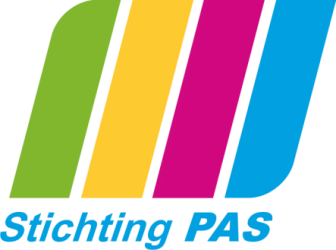 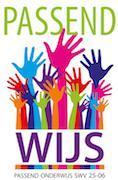 N.B. De overdracht vindt plaats 10 weken voordat het kind 4 jaar wordt. 
Waar in deze tekst wordt gesproken over ouder, wordt bedoeld ouder(s) en verzorger(s).Vragenlijst Hoe vult u de vragen in?Digitaal formulier: Vink het door u gekozen antwoord aan. Papieren formulier: Omcirkel uw keuze. U kunt kiezen uit: Ja / Meestal / Soms / Nee / ?. Het vraagteken staat voor: ’ik weet het niet’, of voor ‘niet van toepassing’.Bij de open vragen staat een leeg vak. Hierin kunt u uw opmerkingen noteren.
Bijlagen Voeg, indien van toepassing, bijlagen toe: verslagen onderzoek of behandeling (bijvoorbeeld psychologisch onderzoek, logopedisch onderzoek, medisch onderzoek, fysiotherapeutisch onderzoek) verslagen van multidisciplinair overlegverslagen van behandeling vragenlijst meertaligheidPedagogisch medewerkersBelangrijk! Print voor elke overdracht een weergave uit het kindvolgsysteem (OVM, Welbevinden, KIJK, etc.). Stuur deze (digitaal) naar de ontvangende school. Let er op dat ook de eventuele notities van de logopedist worden geprint.Tip: gebruik de ouderbijeenkomsten om het formulier aan ouders uit te leggen zodat zij het formulier begrijpen en weten wat er van ze verwacht wordt.BasisschoolIn het kader van een goede doorgaande lijn adviseren wij scholen om 6 - 12 weken na start de bevindingen in te vullen en aan ouders terug te koppelen.Algemene gegevensAlgemene gegevensNaam kindGeslacht	  meisje    jongen  Geboortedatum   -    -           GezinssamenstellingNaam voorschoolse locatieAdres en plaatsTelefoonPedagogisch medewerker/mentornaam:           email:          Is er een VVE-indicatie?  ja, o.b.v. gewicht   ja, o.b.v. taal / anders  nee      Startdatum voorschoolse voorziening   -    -     Datum vertrek   -    -     Reden van vertrek overgang naar de basisschool   anders, nl.:           Naam basisschoolAdres en plaatsTelefoonE-mailadres schoolGaat gebruik maken van BSO  ja    neeNaam BSOWijze van overdracht(in te vullen door de voorschoolse voorziening)  schriftelijk  schriftelijk met gesprek.     bij voorkeur tijdens gesprek aanwezig:      Er is gekozen voor een schriftelijke overdracht met gesprek omdat:             Er is gekozen voor een schriftelijke overdracht met gesprek omdat:             Toestemming overdrachtToestemming overdrachtToestemming overdracht  ouders / verzorgers geven toestemming voor het overdragen van deze informatie aan de basisschool.  ouders / verzorgers geven toestemming aan de basisschool voor terugkoppeling naar de voorschool.  ouders / verzorgers geven toestemming voor het overdragen van deze informatie aan de basisschool.  ouders / verzorgers geven toestemming aan de basisschool voor terugkoppeling naar de voorschool.  ouders / verzorgers geven toestemming voor het overdragen van deze informatie aan de basisschool.  ouders / verzorgers geven toestemming aan de basisschool voor terugkoppeling naar de voorschool.datum:    -    -                 naam ouder / verzorger 1                    handtekening:                Datum:    -    -               naam ouder / verzorger 2             	      handtekening:               A. Sociaal-emotioneel functioneren en gedrag / sociale redzaamheidA. Sociaal-emotioneel functioneren en gedrag / sociale redzaamheidA. Sociaal-emotioneel functioneren en gedrag / sociale redzaamheidOudersVoorschoolHet kind zoekt contact met pedagogisch medewerker(s)/ volwassenenJa | meestal | soms nee |  Ja | meestal | soms nee |  Het kind zoekt contact met kinderenJa | meestal | soms nee |  Ja | meestal | soms nee |  Het kind kan zich gemakkelijk aanpassen in nieuwe situatiesJa | meestal | soms nee |  Ja | meestal | soms nee |  Het kind kan een ander kind duidelijk maken wat het wel / niet wil (hulp vragen)Ja | meestal | soms nee |  Ja | meestal | soms nee |  Het kind kan zich grotendeels zelf redden (eten / drinken, jas / schoenen / zindelijk)Ja | meestal | soms nee |  Ja | meestal | soms nee |  Het kind heeft zelfvertrouwenJa | meestal | soms nee |  Ja | meestal | soms nee |  Het kind houdt zich aan regels en afsprakenJa | meestal | soms nee |  Ja | meestal | soms nee |  Zijn er sterke kanten en/of aandachtspunten op sociaal-emotioneel gebied die belangrijk zijn voor school? Benoem hier concrete tips (bijvoorbeeld ten aanzien van de aanpak, de begeleiding, de benadering, de activiteiten en de omgeving. Zie voorbeelden in de handleiding).Ouder:                Pedagogisch medewerker:              Zijn er sterke kanten en/of aandachtspunten op sociaal-emotioneel gebied die belangrijk zijn voor school? Benoem hier concrete tips (bijvoorbeeld ten aanzien van de aanpak, de begeleiding, de benadering, de activiteiten en de omgeving. Zie voorbeelden in de handleiding).Ouder:                Pedagogisch medewerker:              Zijn er sterke kanten en/of aandachtspunten op sociaal-emotioneel gebied die belangrijk zijn voor school? Benoem hier concrete tips (bijvoorbeeld ten aanzien van de aanpak, de begeleiding, de benadering, de activiteiten en de omgeving. Zie voorbeelden in de handleiding).Ouder:                Pedagogisch medewerker:              Terugkoppeling basisschool na 6-12 wekenTerugkoppeling basisschool na 6-12 wekenTerugkoppeling basisschool na 6-12 wekenB. SpelontwikkelingB. SpelontwikkelingB. SpelontwikkelingOudersVoorschoolHet kind speelt met leeftijdgenootjesJa | meestal | soms nee |  Ja | meestal | soms nee |  Het kind neemt initiatief in het spel Ja | meestal | soms nee |  Ja | meestal | soms nee |  Het kind kan meegaan in het spel van een anderJa | meestal | soms nee |  Ja | meestal | soms nee |  Het kind heeft fantasiespel, kan doen alsofJa | meestal | soms nee |  Ja | meestal | soms nee |  Het kind kiest afwisselend, er is sprake van gevarieerd spelJa | meestal | soms nee |  Ja | meestal | soms nee |  Waar speelt het kind het liefst mee? Wat speelt het kind graag? 

Ouder:              Pedagogisch medewerker:             


Waar speelt het kind het liefst mee? Wat speelt het kind graag? 

Ouder:              Pedagogisch medewerker:             


Waar speelt het kind het liefst mee? Wat speelt het kind graag? 

Ouder:              Pedagogisch medewerker:             


Zijn er sterke kanten en/of aandachtspunten op het gebied van spelontwikkeling die belangrijk zijn voor school? Benoem hier concrete tips (bijvoorbeeld ten aanzien van de aanpak, de begeleiding, de benadering, de activiteiten en de omgeving. Zie voorbeelden in de handleiding). Ouder:                     Pedagogisch medewerker:                  Zijn er sterke kanten en/of aandachtspunten op het gebied van spelontwikkeling die belangrijk zijn voor school? Benoem hier concrete tips (bijvoorbeeld ten aanzien van de aanpak, de begeleiding, de benadering, de activiteiten en de omgeving. Zie voorbeelden in de handleiding). Ouder:                     Pedagogisch medewerker:                  Zijn er sterke kanten en/of aandachtspunten op het gebied van spelontwikkeling die belangrijk zijn voor school? Benoem hier concrete tips (bijvoorbeeld ten aanzien van de aanpak, de begeleiding, de benadering, de activiteiten en de omgeving. Zie voorbeelden in de handleiding). Ouder:                     Pedagogisch medewerker:                  Terugkoppeling basisschool na 6-12 wekenTerugkoppeling basisschool na 6-12 wekenTerugkoppeling basisschool na 6-12 wekenC. Algemeen cognitief / leer-ontwikkeling	C. Algemeen cognitief / leer-ontwikkeling	C. Algemeen cognitief / leer-ontwikkeling	OudersVoorschoolHet kind wil ontdekken, en is geïnteresseerd in nieuwe materialen / omgevingJa | meestal | soms nee |  Ja | meestal | soms nee |  Het kind kan opdrachten uitvoeren Ja | meestal | soms nee |  Ja | meestal | soms nee |  Het kind kan een korte periode rustig bezig zijn Ja | meestal | soms nee |  Ja | meestal | soms nee |  Het kind kan luisteren naar anderen / een verhaal / uitlegJa | meestal | soms nee |  Ja | meestal | soms nee |  Zijn er sterke kanten en/of aandachtspunten op het gebied van de leerontwikkeling die belangrijk zijn voor school?
Benoem hier concrete tips (bijvoorbeeld ten aanzien van de aanpak, de begeleiding, de benadering, de activiteiten en de omgeving / hoe leert dit kind. Zie voorbeelden in de handleiding). Ouder:                   Pedagogisch medewerker:              Zijn er sterke kanten en/of aandachtspunten op het gebied van de leerontwikkeling die belangrijk zijn voor school?
Benoem hier concrete tips (bijvoorbeeld ten aanzien van de aanpak, de begeleiding, de benadering, de activiteiten en de omgeving / hoe leert dit kind. Zie voorbeelden in de handleiding). Ouder:                   Pedagogisch medewerker:              Zijn er sterke kanten en/of aandachtspunten op het gebied van de leerontwikkeling die belangrijk zijn voor school?
Benoem hier concrete tips (bijvoorbeeld ten aanzien van de aanpak, de begeleiding, de benadering, de activiteiten en de omgeving / hoe leert dit kind. Zie voorbeelden in de handleiding). Ouder:                   Pedagogisch medewerker:              Terugkoppeling basisschool na 6-12 wekenTerugkoppeling basisschool na 6-12 wekenTerugkoppeling basisschool na 6-12 wekenD. Spraak- en taalontwikkeling(ontluikende geletterdheid, taalontwikkeling, NT2-ontwikkeling, etc.)D. Spraak- en taalontwikkeling(ontluikende geletterdheid, taalontwikkeling, NT2-ontwikkeling, etc.)D. Spraak- en taalontwikkeling(ontluikende geletterdheid, taalontwikkeling, NT2-ontwikkeling, etc.)OudersVoorschoolHet kind kan duidelijk maken wat het wil vertellen in het NederlandsJa | meestal | soms nee |  Ja | meestal | soms nee |  Het kind kan duidelijk maken wat het wil vertellen in de moedertaalJa | meestal | soms nee |  Ja | meestal | soms nee |  Het kind begrijpt wat gezegd wordt in het NederlandsJa | meestal | soms nee |  Ja | meestal | soms nee |  Het kind begrijpt wat gezegd wordt in de taal die thuis wordt gesproken?Ja | meestal | soms nee |  Ja | meestal | soms nee |  Het kind spreekt woorden en zinnen verstaanbaar uitJa | meestal | soms nee |  Ja | meestal | soms nee |  Het kind spreekt in zinnen van meer dan 4 woordenJa | meestal | soms nee |  Ja | meestal | soms nee |  Het kind kan verhalen (na)vertellenJa | meestal | soms nee |  Ja | meestal | soms nee |  Het kind houdt van boeken / verhalenJa | meestal | soms nee |  Ja | meestal | soms nee |  Zijn er sterke kanten en/of aandachtspunten op het gebied van spraak- en taalontwikkeling voor school? Benoem hier concrete tips (bijvoorbeeld ten aanzien van de aanpak, de begeleiding, de benadering, de activiteiten en de omgeving. Zie voorbeeld in de handleiding).Ouder:                    Pedagogisch medewerker:                   Zijn er sterke kanten en/of aandachtspunten op het gebied van spraak- en taalontwikkeling voor school? Benoem hier concrete tips (bijvoorbeeld ten aanzien van de aanpak, de begeleiding, de benadering, de activiteiten en de omgeving. Zie voorbeeld in de handleiding).Ouder:                    Pedagogisch medewerker:                   Zijn er sterke kanten en/of aandachtspunten op het gebied van spraak- en taalontwikkeling voor school? Benoem hier concrete tips (bijvoorbeeld ten aanzien van de aanpak, de begeleiding, de benadering, de activiteiten en de omgeving. Zie voorbeeld in de handleiding).Ouder:                    Pedagogisch medewerker:                   Terugkoppeling basisschool na 6-12 wekenTerugkoppeling basisschool na 6-12 wekenTerugkoppeling basisschool na 6-12 wekenE. Rekenontwikkeling(oriëntatie in ruimte en tijd, tellen/hoeveelheidsbegrip, rekenwoorden, etc.)E. Rekenontwikkeling(oriëntatie in ruimte en tijd, tellen/hoeveelheidsbegrip, rekenwoorden, etc.)E. Rekenontwikkeling(oriëntatie in ruimte en tijd, tellen/hoeveelheidsbegrip, rekenwoorden, etc.)OudersVoorschoolHet kind kan materialen ordenen en vergelijken Ja | meestal | soms nee |  Ja | meestal | soms nee |  Het kind begrijpt de woorden voor, achter, op, in, etc. Ja | meestal | soms nee |  Ja | meestal | soms nee |  Het kind begrijpt de woorden veel, weinig, meer, minder, etc. Ja | meestal | soms nee |  Ja | meestal | soms nee |  Het kind heeft belangstelling voor tellen en getallenJa | meestal | soms nee |  Ja | meestal | soms nee |  Zijn er sterke kanten en/of aandachtspunten op het gebied van rekenontwikkeling die belangrijk zijn voor school? Benoem hier concrete tips (bijvoorbeeld ten aanzien van de aanpak, de begeleiding, de benadering, de activiteiten en de omgeving. Zie voorbeelden in de handleiding).Ouder:                      Pedagogisch medewerker:                    Zijn er sterke kanten en/of aandachtspunten op het gebied van rekenontwikkeling die belangrijk zijn voor school? Benoem hier concrete tips (bijvoorbeeld ten aanzien van de aanpak, de begeleiding, de benadering, de activiteiten en de omgeving. Zie voorbeelden in de handleiding).Ouder:                      Pedagogisch medewerker:                    Zijn er sterke kanten en/of aandachtspunten op het gebied van rekenontwikkeling die belangrijk zijn voor school? Benoem hier concrete tips (bijvoorbeeld ten aanzien van de aanpak, de begeleiding, de benadering, de activiteiten en de omgeving. Zie voorbeelden in de handleiding).Ouder:                      Pedagogisch medewerker:                    Terugkoppeling basisschool na 6-12 wekenTerugkoppeling basisschool na 6-12 wekenTerugkoppeling basisschool na 6-12 wekenF. Motorische ontwikkeling(grove en fijne motoriek)F. Motorische ontwikkeling(grove en fijne motoriek)F. Motorische ontwikkeling(grove en fijne motoriek)OudersVoorschoolDe fijne bewegingen verlopen soepel (kleuren, plakken, tekenen, bouwen)Ja | meestal | soms nee |  Ja | meestal | soms nee |  De grove bewegingen verlopen soepel (rennen, springen, klimmen)Ja | meestal | soms nee |  Ja | meestal | soms nee |  Het kind speelt (graag/veel) buitenJa | meestal | soms nee |  Ja | meestal | soms nee |  Zijn er sterke kanten en/of aandachtspunten op het gebied van motorische ontwikkeling die belangrijk zijn voor school? Benoem hier concrete tips (bijvoorbeeld ten aanzien van de aanpak, de begeleiding, de benadering, de activiteiten en de omgeving. Voorbeelden in de handleiding). Ouder:                     Pedagogisch medewerker:                 Zijn er sterke kanten en/of aandachtspunten op het gebied van motorische ontwikkeling die belangrijk zijn voor school? Benoem hier concrete tips (bijvoorbeeld ten aanzien van de aanpak, de begeleiding, de benadering, de activiteiten en de omgeving. Voorbeelden in de handleiding). Ouder:                     Pedagogisch medewerker:                 Zijn er sterke kanten en/of aandachtspunten op het gebied van motorische ontwikkeling die belangrijk zijn voor school? Benoem hier concrete tips (bijvoorbeeld ten aanzien van de aanpak, de begeleiding, de benadering, de activiteiten en de omgeving. Voorbeelden in de handleiding). Ouder:                     Pedagogisch medewerker:                 Terugkoppeling basisschool na 6-12 wekenTerugkoppeling basisschool na 6-12 wekenTerugkoppeling basisschool na 6-12 wekenG. Belangrijke factoren in de opvoedingZijn er aandachtspunten in de opvoeding waar de basisschool rekening mee moet houden?Ouder:                       Pedagogisch medewerker:                     H. Bijzonderheden die van belang zijn Het kind heeft ondersteuning nodig ten aanzien van:(gezichtsvermogen, gehoor, ziekten, allergieën, medicijngebruik, vaak ziek, anders, nl.)I. Extra informatieWilt u nog andere informatie kwijt die u niet in het formulier kon invullen?
Bijvoorbeeld t.a.v. algemene ontwikkeling, ontwikkelingsvoorsprong, zelfstandigheid, eigenschappen van het kind, etc.J. Hulpverlening thuis of op de voorschoolse voorzieningIs er sprake van externe hulp (geweest)? Is deze hulp afgesloten of nog aanwezig?Denk bijvoorbeeld aan logopedie, zorgcoördinator, Spel aan Huis of Voorleesexpress, Homestart, Gezinsbegeleiding, Jeugdzorg, Maatschappelijk werk, fysiotherapie, etc.
